AP HUMAN GEOGRAPHY UNIT BASICS: For EVERY unit you will do the following:UNIT PORTFOLIO:For each unit you will compile a portfolio of the various assignments, notes, and other activities to be checked near the end of the unit.  Don’t throw ANYTHING away.Mr. Wharton will provide a table of contents at least one class period ahead of the portfolio evaluation so you can get organized and pull the required items.If all items are present and complete you should earn an A+ for your portfolio grade.VOCABULARY (Terms & Concepts from Ethel Wood):Vocabulary for each unit is located at the end of the unit in the Ethel Wood Study Guide (after the content, before the practice questions).This MUST be hand-written by YOU in blue/black ink or pencil.You may write this out on loose-leaf paper or make flashcards with 3x5 index cards.Number each term and keep it well organized.For each term you must includethe termthe correct definitionfor ANY 20 terms of your choice write an accurate example (such as where it happens in the world, how the phenomenon occurs in real life, etc.)Due at the beginning of class the day of the unit test.  Pace yourself – aim to complete about 20 per week.CHAPTER READINGS AND NOTES (Malinowski & Kaplan textbook):Required readings are assignment for each unit (listed on syllabus) to be done independently outside of class.For EACH chapter assigned, you will do the following while reading:Take general notes on major terms and concepts, plus important maps & pictures (and don’t ignore the picture captions).Organize the notes by section (e.g. 3A, 3B, 3C, etc.)Four Level Map Analysis using one map of your choosing from the assigned chapter (see back for instructions)******For units with multiple chapters, only ONE 4-level map analysis needs to be done for the unit.Due dates for chapters will be announced in class.  Content from chapter notes will make up at least some of the content on quizzes.4 LEVEL MAP ANALYSIS (one per unit)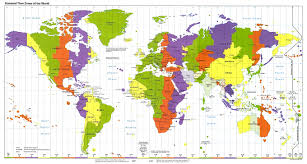 Level 1: 	WHAT - Determine what the map actually shows. Look for clues in things likeMap title, key, and Type of mapScale – local, regional, or globalMap Scale – small scale or large scalePhotos, images, and data on or around the mapWords or phrases on the mapSource, Dates, and numbersLevel 2:	WHERE – Look for regions or patterns in the distribution of phenomena on the map. Think aboutRegionAreas of high densityAreas of low densityPatterns or lack of patternsLevel 3:	WHY THERE- For each region or pattern that you are able to identify, propose a possible explanation.Level 4: 	SO WHAT – How would you summarize the message or importance of this map?What was most interesting about it?